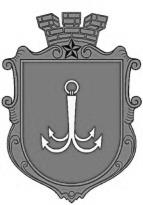                                           ОДЕСЬКА МІСЬКА РАДАПОСТІЙНА КОМІСІЯЗ ПИТАНЬ ТРАНСПОРТУ І ДОРОЖНЬОГО ГОСПОДАРСТВА ________________№_________________на №______________від______________20.01.2022 								 13:00ПОПЕРЕДНИЙ  ПОРЯДОК  ДЕННИЙ:Про розгляд проекту рішення «Про затвердження Порядку надання громадянам дозволів на встановлення металевих збірно-розбірних гаражів у масивах багатоквартирної житлової забудови в м. Одеса.»Про розгляд проекту рішення «Про впорядкування ситуації з транспортними засобами що вийшли з ладу або були кинуті в м. Одеса.»Інші питання.пл. Думська, 1, м. Одеса, 65026, Україна